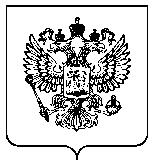 ФЕДЕРАЛЬНАЯ СЛУЖБАПО ЭКОЛОГИЧЕСКОМУ, ТЕХНОЛОГИЧЕСКОМУ И АТОМНОМУ НАДЗОРУ                                                                     (РОСТЕХНАДЗОР)САХАЛИНСКОЕ УПРАВЛЕНИЕ РОСТЕХНАДЗОРАП Р И К А З  21 апреля 2022 г.                                                                    №  ПР-380-78-о                                                       Южно-СахалинскО внесении изменений в приказ от 30 декабря 2020 года № ПР-380-271-о «Об утверждении  Плана противодействия коррупции Сахалинского управления Федеральной службы по экологическому, технологическому и атомному надзору на 2021-2024 годы»            Во исполнение приказов Федеральной службы по экологическому, технологическому и атомному надзору от  16 февраля  2022 года № 45            и 15 апреля  2022 года № 127 «О внесении изменений в приказ Ростехнадзора от 25 декабря 2020 г. № 566 «Об утверждении  Плана противодействия коррупции Федеральной службы по экологическому, технологическому и атомному надзору на 2020-2024 годы» п р и к а з ы в а ю :           1. Внести изменения в  План противодействия коррупции Сахалинского управления Федеральной службы по экологическому, технологическому и атомному надзору на 2020-2024 годы, утвержденный приказом от 30 декабря 2020 года № ПР-380-271-о  (далее – План) согласно приложению.	 2. Начальникам структурных подразделений ознакомить своих работников с настоящим Планом и организовать исполнение мероприятий в сроки, установленные настоящим Планом.           3. Контроль за исполнением настоящего приказа возложить на заместителя руководителя Биль И.В.Руководитель                                                                                      С.Г. Истомин                                                                                                                                                                                                                 Приложение № 1Утвержден приказом Сахалинского управленияФедеральной службы по экологическому, технологическому и атомному надзору                                                                                                                                          от «  21 »  апреля    2022 г. №  ПР-380-78-оПлан противодействия коррупции Сахалинского управления Федеральной службы по экологическому, технологическому и атомному надзору на 2021-2024 годы________________________________________№МероприятияОтветственныеисполнителиСроквыполненияОжидаемый результат 1.Повышение эффективности механизмов урегулирования конфликтов интересов, обеспечение соблюдения федеральными государственными гражданскими служащими Сахалинского управления Федеральной службы по экологическому, технологическому и атомному надзору правил, ограничений и запретов и принципов служебного поведения  в связи с исполнением ими должностных обязанностей, а также ответственности за их нарушениеПовышение эффективности механизмов урегулирования конфликтов интересов, обеспечение соблюдения федеральными государственными гражданскими служащими Сахалинского управления Федеральной службы по экологическому, технологическому и атомному надзору правил, ограничений и запретов и принципов служебного поведения  в связи с исполнением ими должностных обязанностей, а также ответственности за их нарушениеПовышение эффективности механизмов урегулирования конфликтов интересов, обеспечение соблюдения федеральными государственными гражданскими служащими Сахалинского управления Федеральной службы по экологическому, технологическому и атомному надзору правил, ограничений и запретов и принципов служебного поведения  в связи с исполнением ими должностных обязанностей, а также ответственности за их нарушениеПовышение эффективности механизмов урегулирования конфликтов интересов, обеспечение соблюдения федеральными государственными гражданскими служащими Сахалинского управления Федеральной службы по экологическому, технологическому и атомному надзору правил, ограничений и запретов и принципов служебного поведения  в связи с исполнением ими должностных обязанностей, а также ответственности за их нарушение1.1.Рассмотрение комиссией  Сахалинского управления      Ростехнадзора по соблюдению требований к служебному поведению федеральных    государственных гражданских служащих и урегулированию конфликта интересов       итогов в работе в истекшем периоде (вопросы, вынесенные на заседания, обобщенный анализ их проблематики, принятые решения, мониторинг и анализ их исполнения) Отдел кадров, спецработы, правового и    документационного обеспеченияЕжегодно, первое заседание КомиссииПротокол заседания комиссии: оценка принятых мер по решениям комиссии (их реализация), выработка и/или корректировка (в том числе на основе оценки) методических и инструктивных рекомендаций, механизмов предотвращения, выявления предпосылок и урегулирования конфликта интересов у  федеральных государственных гражданских служащих Сахалинского управления Ростехнадзора, соблюдения требований к       служебному поведению и антикоррупционных стандартов   1.2.Обобщение практики и анализ рассмотрения:обращений граждан (гражданских служащих) о даче согласия на замещение в организации должности на условиях гражданско-правового договора (гражданско- правовых договоров) или на выполнение в данной организации работы (оказание данной организации услуг) на условиях трудового договора, если отдельные функции государственного управления данной организацией входили в должностные (служебные) обязанности государственного служащего Ростехнадзора с целью выявления условий и обстоятельств, способствующих несоблюдению требований законодательства о противодействии коррупции;уведомлений коммерческих (некоммерческих) организаций о заключении с гражданином, замещавшим должность государственного служащего Ростехнадзора, трудового или гражданско-правового договора с целью выявления условий и обстоятельств, способствующих несоблюдению требований законодательства о противодействии коррупцииОтдел кадров, спецработы, правового и    документационного обеспечения25.11.202225.11.202325.11.2024Доклад в Управление государственной службы и кадров (Е.Ю. Бедаловой).Доведение до гражданских служащих Управления методических и инструктивных указаний с целью исключения обстоятельств несоблюдения гражданскими требований законодательства о противодействии коррупции, в том числе ограничений, предусмотренных статьёй 12 Федерального закона                  «О противодействии коррупции». Обеспечение объективности при рассмотрении обращений и уведомлений.Совершенствование процедуры контроля исполнения государственными служащими Управления (бывшими) обязанности по соблюдению ограничений и запретов после увольнения с государственной гражданской службы. 1.3.Обобщение практики и анализ проведения в порядке, предусмотренном нормативными правовыми актами Российской Федерации, проверок по фактам несоблюдения государственными служащими Сахалинского управления Ростехнадзора  ограничений, запретов и неисполнения обязанностей, установленных в целях противодействия коррупции  (антикоррупционных стандартов), а также применения соответствующих мер юридической ответственности с целью выявления и недопущения условий и обстоятельств, способствующих нарушению антикоррупционных стандартовОтдел кадров, спецработы, правового и    документационного обеспечения25.02.202225.01.202325.01.202430.11.2024Доклад в Управление государственной службы и кадров (В.Е. Блохин).Сформированный и/или скорректированный лист проблемных вопросов несоблюденияантикоррупционных стандартов. Доведение методических и инструктивных положений по мерам и механизмам устранения нарушений несоблюдения антикоррупционных стандартов. Исключение случаев нарушений государственными служащими норм федерального законодательства, устанавливающего ограничения и запреты в их служебной деятельности1.4.Обобщение практики и анализ осуществления гражданскими служащими Сахалинского управления Ростехнадзора иной оплачиваемой деятельности с целью выявления и недопущения условий и обстоятельств, способствующих нарушению антикоррупционных стандартовОтдел кадров, спецработы, правового и    документационного обеспечения25.11.202225.11.202325.11.2024Доклад в Управление государственной службы и кадров (Е.Ю. Бедаловой). Сформированный и/или скорректированный аналитический обзор по осуществлению иной оплачиваемой деятельности.    Доведение методических и инструктивных положений по мерам и механизмам устранения нарушений несоблюдения антикоррупционных стандартов.     Исключение случаев нарушений государственными гражданскими служащими Управления запретов, ограничений и требований, установленных в целях противодействия коррупции при          осуществлении1.5.Обобщение практики и анализ исполнения установленного порядка сообщения о получении подарка в связи с должностным положением или исполнением служебных (должностных) обязанностей, сдачи и оценки подарка, реализации (выкупа) и зачисления в доход соответствующего бюджета средств, вырученных от его реализацииОтдел кадров, спецработы, правового и    документационного обеспечения15.01.202315.01.202431.12.2024Доклад в Управление государственной службы и кадров (В.Е. Блохин).О выявленных случаях несоблюдения гражданскими служащими Управления  установленного порядка сообщения о получении подарка. Проведение методического семинара по фактам и обстоятельствам выявленных нарушений.Исключение нарушений порядка сообщения о получении подарка.1.6.Проведение мониторинга и анализа факторов склонения гражданских служащих Управления к совершению коррупционных правонарушенийОтдел кадров, спецработы, правового и    документационного обеспечения25.02.202225.01.202325.01.2024Доклад в Управление государственной службы и кадров (В.Е. Блохин).Сформированный и/или скорректированный лист функциональных направлений деятельности Управления, в которых имеют место факты склонения к коррупционным правонарушениям. Принятие организационных и методических мер (в том числе по конкретным фактам) по предотвращению склонения гражданских служащих Управления к совершению коррупционных правонарушений1.7.Обобщение практики обеспечения мер по защите гражданских служащих Сахалинского управления Ростехнадзора, уведомивших о фактах обращения к ним в целях склонения к совершению коррупционного правонарушения либо о фактах совершения коррупционного правонарушения;подготовка информации (обзор практики) в соответствии с подпунктом «д» пункта 1 Национального плана противодействия коррупцииОтдел кадров, спецработы, правового и    документационного обеспечения01.03.2024По запросу Ростехнадзора1.8.Проведение анализа сведений о доходах, расходах, об имуществе и обязательствах имущественного характера, представляемых лицами, претендующими на замещение должностей федеральной государственной гражданской службы Сахалинского управления Ростехнадзора, включенных в перечни, установленные нормативными правовыми актами Российской Федерации, и лицами, замещающими указанные должностиОтдел кадров, спецработы, правового и    документационного обеспечениядо 25.08.2022до 25.08.2023до 25.08.2024Доклад  в Управление государственной службы и кадров (Коньковой Д.С.)Выявление неполных и недостоверных сведений о доходах,    расходах, об имуществе и         обязательствах имущественного характера  1.8.1.Осуществление в рамках имеющихся компетенций 
и полномочий (с учетом проработки надзорными 
и правоохранительными органами механизма межведомственного взаимодействия и обмена сведениями) анализа сведений о доходах, расходах, об имуществе и обязательствах имущественного характера на предмет выявления фактов несоответствия имущественного положения гражданских служащих Ростехнадзора и сформированных накоплений их доходам, а также фактов сокрытия доходов, путем приобретения и оформления имущества на третьих лицОтдел кадров, спецработы, правового и    документационного обеспечения27.08.202227.08.202327.08.2024Дополнение к докладу по п.1.8.1.9.Применение по результатам анализа мер юридической ответственности в порядке, установленном законодательством, к государственным служащим Сахалинского управления Ростехнадзора, представившим недостоверные и неполные сведения о доходах, расходах об имуществе и обязательствах    имущественного характера  Отдел кадров, спецработы, правового и    документационного обеспечениядо 25.10.2022до 25.10.2023до 25.10.2024Доклад в Управление государственной службы и кадров (Ляшевич В.В.)Обеспечение соблюдения   обязанности представлять сведения о доходах, расходах, об имуществе и обязательствах имущественного характера достоверно и в полном объеме1.10Обобщение практики и анализ соблюдения государственными гражданскими служащими Сахалинского управления Ростехнадзора при осуществлении ими контрольных (надзорных) полномочий требований законодательства Российской Федерации о противодействии коррупции (в том числе посредством анализа анкетных данных), касающихся предотвращения или урегулирования конфликта интересов, связанного с работой родственников в поднадзорных (аффилированных) организациях, в целях выявления и принятия мер по урегулированию и/или исключению обстоятельств потенциального конфликта интересовОтдел кадров, спецработы, правового и    документационного обеспечения25.03.202225.03.202325.03.2024Доклад в Управление государственной службы и кадров (Ляшевич В.В.)Рассмотрение вопроса личной заинтересованности на комиссиях, принятие мер ответственности. Исключение потенциального конфликта интересов, обусловленного работой родственников в поднадзорных(аффилированных) организациях1.10.1Обеспечение ежегодной актуализации сведений, содержащихся в анкетах гражданских служащих Сахалинского управления Ростехнадзора, представляемых в Ростехнадзор при поступлении на государственную гражданскую службу, об их родственниках и свойственниках в целях своевременного выявления обстоятельств возможного конфликта интересовОтдел кадров, спецработы, правового и    документационного обеспечения01.03.202301.03.2024Доклад в Управление государственной службы и кадров       Ростехнадзора (Ляшевич В.В.) 
о проведенных актуализации 
и анализе анкетных данных гражданских служащих Управления, выявленных обстоятельствах возможного конфликта и интересов.Рассмотрение выявленных       фактов на комиссии, урегулирование или исключение условий для возникновения конфликта интересов1.11.Организация работы (ежегодных мероприятий) по профессиональному развитию в области профилактики и противодействия коррупции (семинары, лекции, тренинги) в соответствии с графиком на текущий период и с учетом специфики реализации контрольных (надзорных) полномочийОтдел кадров, спецработы, правового и    документационного обеспечения25.11.202225.11.202325.11.2024Доклад в Управление государственной службы и кадров (Шейновой О.Н.)Повышение квалификации   лиц, замещающих должности с высоким коррупционным риском, по образовательным программам в области противодействия        коррупции. Подготовка заявок в Ростехнадзор. Формирование графика проведения семинаров, лекций и т.д.1.12Подготовка в соответствии с подпунктом «а» пункта 34 Национального плана противодействия коррупции предложений к типовым дополнительным профессиональным программам в области противодействия коррупции с учетом специфики осуществления Ростехнадзором контрольных (надзорных) функций и полномочийОтдел кадров, спецработы, правового и    документационного обеспечения10.04.2022По запросу Ростехнадзора1.13.Организация ежегодного обучения по образовательным программам в области противодействия коррупции гражданских служащих Управления, в должностные обязанности которых входит осуществление функций по предоставлению государственных услуг (с учетом специфики реализации Управления контрольных (надзорных) функций и полномочий)Руководитель Управления,Отдел кадров, спецработы, правового и    документационного обеспечения25.11.202225.11.202325.11.2024Исключение коррупционных    правонарушений при осуществлении функций по предоставлению      государственных услуг. Формирование заявок1.14.Организация ежегодного обучения по образовательным программам в области противодействия коррупции гражданских служащих Сахалинского управления Ростехнадзора, исполняющих должностные обязанности, в том числе в качестве членов постоянно действующих комиссий УправленияОтдел кадров, спецработы, правового и    документационного обеспечения25.11.202225.11.202325.11.2024Доклад в Управление государственной службы и кадров (Шейновой О.Н.)Обеспечение участие в обучении по программам представленным Ростехнадзором1.15.Обеспечить участие лиц, впервые поступивших на государственную службу и замещающих должности, связанные с соблюдением антикоррупционных стандартов, в мероприятиях по профессиональному развитию в области противодействия коррупцииОтдел кадров, спецработы, правового и    документационного обеспечения25.01.202325.01.202401.12.2024Доклад в Управление государственной службы и кадров (Шейновой О.Н.)Исключение коррупционных    правонарушений при осуществлении функций по предоставлению      государственных услуг. Формирование заявок 1.16.Обеспечить участие государственных служащих, работников, в должностные обязанности которых входит участие в противодействии коррупции, в мероприятиях по профессиональному развитию в области противодействия коррупции, в том числе их обучение по дополнительным профессиональным программам в области противодействия коррупцииОтдел кадров, спецработы, правового и    документационного обеспечения25.01.202325.01.202101.12.2024Доклад в Управление государственной службы и кадров (Шейновой О.Н.)Направление в Ростехнадзор    заявок на обучение по дополнительным профессиональным    программам в области противодействия коррупции1.17.Мероприятие не выполняется1.18.Обеспечить участие государственных служащих, работников, в должностные обязанности которых входит участие в проведении закупок товаров, работ, услуг для обеспечения государственных (муниципальных) нужд, в мероприятиях по профессиональному развитию в области противодействия коррупции, в том числе их обучение по дополнительным профессиональным программам в области противодействия коррупцииОтдел кадров, спецработы, правового и    документационного обеспеченияФинансово-хозяйственный отдел25.01.202325.01.202101.12.2024Доклад в Управление государственной службы и кадров (Шейновой О.Н.)Исключение коррупционных правонарушений при осуществлении функций по предоставлению      государственных услуг и направление на обучение по дополнительным профессиональным программам в области противодействия коррупции 1.19.Проведение мониторинга (обзор) и анализа практики привлечения к ответственности за несоблюдение антикоррупционных стандартов, совершение коррупционных правонарушений и преступлений коррупционной направленностиОтдел кадров, спецработы, правового и    документационного обеспечения15.04.2022 15.07.202215.10.2022 15.04.2023 15.07.202315.10.202315.04.2024 15.07.2024 15.10.2024 31.12.2024Доклад в управление государственной службы и кадров (Бедаловой Е.О.)1.20.Проведение мониторинга (обзор) и анализа осуществления процедуры контроля за соответствием расходов гражданских служащих Ростехнадзора их доходам.Отдел кадров, спецработы, правового и    документационного обеспеченияВ соответствии с запросом Ростехнадзора(01.10.2022;01.04.2023)Доклад в Управление государственной службы и кадров       (Артеменко М.А.)Совершенствование процедуры осуществления контроля за соответствием расходов гражданских служащих их доходам. Сокращение факторов при которых гражданские служащие Управления не   подтверждают свои расходы      полученным доходам.1.21.Обеспечение участия в подготовке предложений руководству Сахалинского управления Ростехнадзора по относящимся к компетенции кадровым вопросам 
и вопросам награждения гражданских служащих Ростехнадзора ведомственными или государственными наградами Российской Федерации10.01.202310.01.202410.07.2024Доклад в Управление государственной службы и кадров    (Ляшевич В.В.) в рамках реализации пункта 4.20      2.Выявление и систематизация причин и условий проявления  коррупции в деятельности  Сахалинского управления Федеральной службы по экологическому, технологическому и атомному надзору, мониторинг коррупционных рисков и их устранениеВыявление и систематизация причин и условий проявления  коррупции в деятельности  Сахалинского управления Федеральной службы по экологическому, технологическому и атомному надзору, мониторинг коррупционных рисков и их устранениеВыявление и систематизация причин и условий проявления  коррупции в деятельности  Сахалинского управления Федеральной службы по экологическому, технологическому и атомному надзору, мониторинг коррупционных рисков и их устранениеВыявление и систематизация причин и условий проявления  коррупции в деятельности  Сахалинского управления Федеральной службы по экологическому, технологическому и атомному надзору, мониторинг коррупционных рисков и их устранение2.1.Разработка (корректировка) перечня (бюллетень) корупциогенных деяний (и предпосылок их совершения), а также пояснений и рекомендаций по недопущению и профилактике таких правонарушений с учетом специфики реализации Управлением контрольных (надзорных) функций и полномочийОтдел кадров, спецработы, правового и    документационного обеспечения25.06.2022Доклад в Управление государственной службы и кадров (Ляшевич В.В.)Информационное (методическое) сопровождение по предпосылкам, фактам и последствиям     совершения коррупционных    правонарушений2.2.Мероприятие не выполняется2.3.Мероприятие не выполняется2.4.Мероприятие не выполняется  2.5.Ежегодное обобщение и анализ уголовных производств, открываемых как в отношении гражданских служащих Ростехнадзора, так и в отношении третьих лиц, косвенно затрагивающих деятельность Ростехнадзора по коррупционным статьям с целью выявления характерных правонарушений, их условий и обстоятельств, устранения возможных к ним предпосылок с учетом отраслевой (и территориальной) специфики реализации Ростехнадзором контрольных (надзорных) функций и полномочийОтдел кадров, спецработы, правового и    документационного обеспечения10.12.202210.12.202310.12.2024Доклад в Управление государственной службы и кадров (Ляшевич В.В.)Формирование портрета         «коррупционера».Доведение до государственных гражданских служащих Управления методических и инструктивных положений по недопущению совершения коррупционных правонарушений коррупционного характера, влекущих возбуждение уголовных дел2.6.Ежегодный мониторинг и анализ функционирования единой системы документооборота в части выявления и устранения коррупционных рисков при осуществлении ведения учета и контроля исполнения документовОтдел кадров, спецработы, правового и    документационного обеспечения28.08.202228.08.202328.08.2024Доклад в Организационно- аналитическое управление (М.В. Авраменко)Мониторинг исполнения документов с целью исключения возможности появления коррупционных рисков. Предложения по корректировке организационных документов ведения документооборота2.7.Мероприятие не выполняется2.8.Ежегодное обобщение практики и анализ соблюдения требований, ограничений и условий государственных закупок в рамках Федерального закона от 5 апреля 2013 г. № 44-ФЗ «О контрактной системе в сфере закупок товаров, работ, услуг для обеспечения государственных и муниципальных нужд» в целях своевременного выявления обстоятельств, свидетельствующих о возможности возникновения конфликта интересов.Мониторинг и выявление коррупционных рисков, в том числе причин и условий коррупции, в деятельности по размещению государственных заказов, в целом при осуществлении закупок товаров, работ, услуг и устранение выявленных коррупционных рисков в целях исключения условий нецелевого использования и растрат бюджетных средствФинансово-хозяйственный отделОтдел кадров, спецработы, правового и    документационного обеспечения25.11.202225.11.202325.11.2024Доклад в Управление экономики, финансов и государственных программ (А.А. Карсаков)Применение мер ответственности к ответственным (виновным) должностным лицаРостехнадзора2.9.Обобщение практики и анализ действенного функционирования межведомственного электронного взаимодействия Сахалинского управления Рорстехнадзора с гражданами и организациями в рамках реализации контрольных (надзорных) функций и полномочий, а также по предоставления государственных услуг с целью выявления правонарушений при обмене информаций по вопросам профилактики коррупционных правонарушенийОтдел предоставления государственных услуг, планирования и          отчетностиОтдел кадров, спецработы, правового и    документационного обеспечения25.05.202225.12.202225.05.202325.12.202325.05.202425.12.2024Доклад в  Управление информатизации (А.Е. Тарчуков)Эффективное взаимодействие Управления с иными государственными органами с целью обмена информацией по вопросам профилактики коррупционных и иных правонарушений2.10.Мероприятие не выполняется2.11.Обобщение практики и анализ применения цифровых технологий при осуществлении Ростехнадзором отдельных контрольных (надзорных) функций и полномочий, а также проведении мероприятий: заседания аттестационных, отраслевых комиссий, проверка знаний норм и правил, аттестация и пр. с целью исключения коррупционных действий со стороны гражданских служащих Ростехнадзора при осуществлении возложенных функций и полномочийОтдел предоставления государственных услуг, планирования и          отчетностиОтдел кадров, спецработы, правового и    документационного обеспечения25.01.202325.01.202425.12.2024Доклад в  Управление информатизации (А.Е. Тарчуков)Исключение коррупционных действий со стороны гражданских служащих Управления при осуществлении возложенных функций. Скорректированный лист проблемных вопросов для полноценной реализации функций и полномочий в цифровом формате.2.12.Ежеквартальное представление сведений в Управление  государственной службы и кадров по мониторингу и ходу реализации мероприятий по противодействию коррупцииОтдел кадров, спецработы, правового и    документационного обеспеченияЕжеквартально в течение годаНаправление сведений2.13.Проведение анализа коррупционных рисков, связанных 
с участием гражданских служащих Сахалинского управления Ростехнадзора в реализации национальных и федеральных проектов (программ)Отдел кадров, спецработы, правового и    документационного обеспечения27.08.2022Доклад в Управление государственной службы и кадров (Блохин В.В.) о результатах проведенного анализа и предложениях по выработке (совершенствованию) механизмов профилактики коррупции при реализации проектов (программ) и участию в данной работе отдела 
по профилактике коррупции и иных правонарушений Управления государственной службы и кадров2.14.Мероприятие не выполняется2.15.Мероприятие не выполняется2.16.Мероприятие не выполняется 3. Взаимодействие Сахалинского управления Федеральной службы по экологическому, технологическому и атомному надзору                            с институтами гражданского общества и гражданами,  а также создание эффективной системы обратной связи, обеспечение                             доступности  информации о деятельности  Ростехнадзора 3. Взаимодействие Сахалинского управления Федеральной службы по экологическому, технологическому и атомному надзору                            с институтами гражданского общества и гражданами,  а также создание эффективной системы обратной связи, обеспечение                             доступности  информации о деятельности  Ростехнадзора 3. Взаимодействие Сахалинского управления Федеральной службы по экологическому, технологическому и атомному надзору                            с институтами гражданского общества и гражданами,  а также создание эффективной системы обратной связи, обеспечение                             доступности  информации о деятельности  Ростехнадзора 3. Взаимодействие Сахалинского управления Федеральной службы по экологическому, технологическому и атомному надзору                            с институтами гражданского общества и гражданами,  а также создание эффективной системы обратной связи, обеспечение                             доступности  информации о деятельности  Ростехнадзора 3. Взаимодействие Сахалинского управления Федеральной службы по экологическому, технологическому и атомному надзору                            с институтами гражданского общества и гражданами,  а также создание эффективной системы обратной связи, обеспечение                             доступности  информации о деятельности  Ростехнадзора3.1.Размещение, ежемесячный мониторинг и актуализация информации в подразделе, посвященном вопросам противодействия коррупции на официальном сайте Управления Отдел кадров, спецработы, правового и    документационного обеспеченияДолжностные лица, ответственные за работу сайта Управления      (системные  администраторы)Ежемесячно в течение годаДоклад в Управление государственной службы и кадров     (Блохин В.Е.)Обеспечение доступа граждан и организаций к информации об антикоррупционной деятельности   Управления,  размещенной на официальном сайте  Управления. Актуализация информации3.2.Обобщение и анализ обращений граждан и организаций по телефону «горячей линии» по вопросам противодействия коррупции, а также электронных сообщений через официальный сайт Сахалинского управления Ростехнадзора, проведения ежемесячных «прямых линий» с гражданами по вопросам проявления коррупции со стороны государственных гражданских служащих Управления, с целью принятия мер по конкретным обращениям, выявления типичных условий и предпосылок коррупционных проявлений, их устранения Отдел кадров, спецработы, правового и    документационного обеспечения;Должностные лица, ответственные за работу сайта Управления     (системные администраторы)Ежеквартально к 5 числу месяца за отчетнымДоклад в Управление государственной службы и кадров     (Ляшевич В.В.)Своевременное реагирование  и проверка сведений 
о коррупционных проявлениях в деятельности государственных служащих  Управления.Применение мер ответственности к ответственным (виновным) должностным лицам Управления.3.3.Мероприятие не выполняется3.4.Мероприятие не выполняется3.5.Обобщение практики информирования пресс-службой Ростехнадзора общественности о результатах работы подразделения Ростехнадзора и его должностных лиц по профилактике коррупционных и иных правонарушенийОтдел кадров, спецработы, правового и    документационного обеспеченияДолжностные лица,    ответственные за работу сайта Управления     (системные администраторы)25.02.202325.02.2024Доклад помощнику руководителя (А.А. Виль)Обеспечение доступа граждан к информации о деятельности должностных лиц Сахалинского управления  Ростехнадзора по профилактике коррупционных правонарушений3.6.Обобщение практики рассмотрения полученных в разных формах обращений граждан и организаций по фактам проявления коррупции в Управлении с целью формирования предложений по совершенствованию правового регулирования в этой сфереОтдел кадров, спецработы, правового и    документационного обеспечения25.12.202225.12.202325.12.2024Доклад в Управление государственной службы и кадров      (Мерекина Л.А.)Выявление характерных нарушений, а также мониторинг функций, осуществляемых Управлением на предмет наличия коррупционных рисков3.7.Мероприятие не выполняется3.8.Мероприятие не выполняется4. Мероприятия, направленные на противодействие коррупции в Сахалинском управлении Федеральной службе по экологическому,технологическому и атомному надзору с учетом специфики ее деятельности4. Мероприятия, направленные на противодействие коррупции в Сахалинском управлении Федеральной службе по экологическому,технологическому и атомному надзору с учетом специфики ее деятельности4. Мероприятия, направленные на противодействие коррупции в Сахалинском управлении Федеральной службе по экологическому,технологическому и атомному надзору с учетом специфики ее деятельности4. Мероприятия, направленные на противодействие коррупции в Сахалинском управлении Федеральной службе по экологическому,технологическому и атомному надзору с учетом специфики ее деятельности4. Мероприятия, направленные на противодействие коррупции в Сахалинском управлении Федеральной службе по экологическому,технологическому и атомному надзору с учетом специфики ее деятельности4.1.Обобщение практики и анализ взаимодействия с подконтрольными субъектами (проведенные семинары, тренинги, направляемые информационные и рекомендательные сообщения, проведенные мероприятия по вопросам противодействия коррупции в рамках плановых проверок субъектов с учетом специфики деятельности и отраслевой направленности) по вопросам противодействия коррупции, в том числе с целью мотивирования подконтрольных субъектов к принятию антикоррупционных мер, анализа и выявления потенциальных условий к совершению коррупционных деянийОтдел кадров, спецработы, правового и    документационного обеспеченияСтруктурныеподразделения25.07.202225.01.202325.07.202325.01.202425.04.202425.07.202425.12.2024Принятие антикоррупционных мер поднадзорными организациями.Скорректированный план мероприятий Управления по реализации поднадзорными организациями антикоррупционных мер4.2.Принятие участия в ежегодном семинаре с территориальными органами и подведомственными организациями по актуальным вопросам кадрового обеспечения и профилактики коррупционных и иных правонарушений с целью выявления проблемных вопросов деятельности и выработки мер по их устранениюОтдел кадров, спецработы, правового и    документационного обеспечениямай 2022май 2023май 2024 Участие в семинаре, подготовка проблемных вопросов 4.3.Проведение ежегодного семинара-совещания со структурными подразделениями Сахалинского управления    Ростехнадзора по вопросам взаимодействия (поведения) государственных гражданских служащих, реализующих  контрольные (надзорные) функции, с поднадзорными    организациями с целью соблюдения ограничений и запретов, по соблюдению в целом в истекшем периоде          государственными гражданскими служащими Управления ограничений и запретов, итогам декларационной кампании истекшего периода, типичным ошибкам, рекомендациям на предстоящий декларационный периодОтдел кадров, спецработы, правового и    документационного обеспеченияЯнварь 2022(проведен)Январь 2023Январь 2024Протокол семинара-совещания. Доведение до структурных подразделений центрального аппарата и территориальных органов под роспись принятых на семинаре-совещании решений и     материалов.  4.4.Анализ работы отраслевых, территориальных аттестационных комиссий Ростехнадзора с целью выявления и устранения коррупционной составляющей при реализации их деятельностиОтдел кадров, спецработы, правового и    документационного обеспеченияОтраслевые структурные подразделенияДолжностные лица, ответственные за работу сайта Управления     (системные администраторы)25.08.202225.08.202325.08.2024Доклад в Правовое управление (Д.А. Яковлев)Сформированные предложения по оптимизации и совершенствованию деятельности комиссий с учетом выявленных проблемных вопросов, потенциально имеющих коррупционную составляющую4.5.Обобщение практики и анализ рассмотрения Сахалинским управлением Ростехнадзора представлений органов прокуратуры и иных государственных органов по допускаемым государственными гражданскими служащим нарушениям требований законодательства о промышленной безопасности, по осуществлению государственного контроля (надзора) на опасных производственных объектах и иных нормативных актов в целях выявления обстоятельств, условий и причин допускаемых нарушений,      сопряженных с возможными коррупционными факторамиОтдел кадров, спецработы, правового и    документационного обеспеченияОтраслевые структурные подразделенияРаботник, осуществляющий правовое сопровождение контрольно-надзорной деятельности (Полупан Н.Б.)28.01.202328.01.2024Доклад в Управление государственной службы и кадров (Ляшевич В.В.)Применение мер ответственности к должностным лицам Управления и реагирование по надлежащему осуществлению контроля выполнения предписаний4.6.Ежегодное обобщение практики и анализ осуществления Сахалинским управлением Ростехнадзора контроля       выполнения поднадзорными субъектами выполнения    ранее выданных предписаний об устранении нарушений законодательства о промышленной безопасности, государственном контроле (надзоре), в том числе в связи с внесенными представлениями органов прокуратуры, в   целях выявления причин и обстоятельств неосуществления надлежащего контроля, обусловленного возможными коррупционными факторамиОтдел кадров, спецработы, правового и    документационного обеспеченияОтраслевые структурные подразделения27.03.202227.03.202327.03.2024Доклад в Управление государственной службы и кадров      (Ляшевич В.В.)Применение мер ответственности к должностным лицам Управления.Сформированный лист проблемных вопросов, мер реагирования и исключения таких нарушений.4.7.Ежеквартальное проведение Сахалинским управлением Ростехнадзора семинаров и инструктажей по безусловному соблюдению должностным лицами положений законодательства о контроле за выполнением поднадзорными субъектами ранее выданных предписаний по устранению нарушений требований законодательства о промышленной безопасности в целях исключения нарушений как со стороны должностных лиц Управления, так и поднадзорных субъектов коррупционного характераОтраслевые структурные подразделенияРаботник, осуществляющий правовое сопровождение контрольно-надзорной деятельности (Полупан Н.Б.)Ежеквартально в течение годаИсключение нарушений в части контроля за устранением поднадзорными организациями нарушений по ранее выданным предписаниям.  Проведение в отраслевых   отделах технических учеб и       инструктажей4.8.Ежеквартальное проведение Сахалинским управлением Ростехнадзора семинаров и инструктажей по безусловному соблюдению должностным лицами положений законодательства при осуществлении контрольных (надзорных) мероприятий в отношении опасных производственных объектов (главным образом при осуществлении постоянного государственного надзора) в целях исключения предпосылок к коррупционным проявлениям при реализации вверенных полномочийОтдел кадров, спецработы, правового и    документационного обеспеченияОтраслевые структурные подразделенияРаботник, осуществляющий правовое сопровождение контрольно-надзорной деятельности (Полупан Н.Б.)Ежеквартально к 5 числу месяца следующего за отчетнымИсключение нарушений в части осуществления контрольных (надзорных) мероприятий должностными лицами Управления.Проведение в отраслевых          отделах технических учеб и       инструктажей4.9.Ежегодное проведение Сахалинским управлением Ростехнадзора ревизии (пересмотр, актуализация) приказов об установлении уполномоченных должностных лицах на осуществление постоянного государственного надзора, установлении графиков осуществления постоянного надзора на объектах повышенной опасности с учетом выявленных ранее нарушений, в том числе содержащих возможные коррупционные риски, допущенных как должностными лицами, так и в части контролируемого субъекта, в целях исключения предпосылок к коррупционным проявлениям со стороны должностных лицОтраслевые структурные подразделенияОтдел кадров, спецработы, правового и    документационного обеспеченияРаботник, осуществляющий правовое сопровождение контрольно-надзорной деятельности (Полупан Н.Б.)27.11.202227.11.2023  27.11.2024Издание (корректировка) приказов 4.10.Обобщение практики и анализ деятельности Сахалинского управления Ростехнадзора по предоставлению           государственных услуг с целью выявления допускаемых государственными служащими нарушений ограничений и запретов, установленных законодательством в целях     противодействия коррупцииОтдел кадров, спецработы, правового и    документационного обеспеченияОтдел предоставления государственных услуг, планирования и отчетности20.12.202220.12.202320.12.2024Доклад в Правовое управление (Д.А. Яковлев)Принятие мер по сокращению количества случаев нарушений законодательства Российской Федерации при осуществлении4.11Ежегодное обобщение практики и анализ проведения     Сахалинским управлением Ростехнадзора расследований причин аварий на опасных производственных объектах с целью выявления обстоятельств возможного конфликта интересов, несоблюдения ограничений и запретов,       установленных нормативными актами о противодействии коррупции, при осуществлении должностными лицами функций и полномочийОтраслевые структурные подразделенияОтдел кадров, спецработы, правового и    документационного обеспечения (Полупан Н.Б.)27.01.202327.01.202427.12.2024Доклады в отраслевые структурные подразделения центрального аппарата (В.М. Ткаченко, М.В. Фоминых, А.Н. Горлов, О.М. Щурский, Г.П. Ермак, Ю.Л. Нестеров)Принятие мер ответственности к должностным лицам Управления4.12.Ежегодный и анализ соблюдения должностными лицами Сахалинского управления Ростехнадзора требований Кодекса Российской Федерации об административных правонарушениях при вынесении решений в отношении поднадзорных субъектов (юридических и физических лиц) об административной ответственности в целях выявления их соответствия допущенным нарушениям, исключения коррупционных факторов при принятии решений об административной ответственности контролируемого субъектаОтдел кадров, спецработы, правового и    документационного обеспечениОтраслевые структурные подразделенияРаботник, осуществляющий правовое сопровождение контрольно-надзорной деятельности (Полупан Н.Б.)27.01.202327.01.202427.12.2024Предоставление сведений начальнику Правового управления (Яковлев Д.А.) для обобщения, анализа и доклада руководителю Ростехнадзора с предложениями по мерам реагирования в части выявленных нарушений. Принятие мер ответственности к должностным лицам Управления4.13.Обобщение практики проведения методической, инструктивной и разъяснительной работы (семинары, консультации, информационные письма и пр.) с территориальными органами Ростехнадзора по требованиям нормативных документов и регламентов при предоставлении государственных услуг: рассмотрении и согласование планов и схем развития горных работ, оформлении документов, удостоверяющих уточнённые границы горного отвода с целью исключения предпосылок коррупционных рисков и проявлений при реализации государственными гражданскими служащими своих функций и полномочийНачальник отдела государственного горного надзора и надзора в угольной промышленностиОтдел кадров, спецработы, правового и    документационного обеспечения17.11.202217.11.202317.11.2024Доклад в Управление горного надзора (В.М. Ткаченко)Подготовка руководителю Управления доклада, перечень проблемных вопросов4.14.Мероприятие не выполняется4.15.Обобщение практики осуществления Сахалинским управлением Ростехнадзора работы по профилактике коррупционных правонарушений по итогам проведения комплексных проверок деятельности территориальных органов Ростехнадзора согласно ежегодному графику проверок с целью выявления обстоятельств несоблюдения требований законодательства о противодействии коррупции, а также устранения выявленных нарушенийОтдел кадров, спецработы, правового и    документационного обеспеченияОтраслевые структурные подразделенияРаботник, осуществляющий правовое сопровождение контрольно-надзорной деятельности (Полупан Н.Б.)15.01.202315.01.202428.12.2024Сформированный план мероприятий по устранению нарушений, выявленных Ростехнадзором. Применение мер ответственности к должностным лицам Управления4.16.Осуществление анализа материалов проверок деятельности саморегулируемых организаций, проводимых должностными лицами территориальных органов Ростехнадзора, в целях выявления возможных нарушений требований законодательства, в том числе ограничений и запретов, установленных законодательством о противодействии коррупцииНачальник отдела государственного строительного надзора, котлонадзора и грузоподъемных механизмовОтдел кадров, спецработы, правового и    документационного обеспечения27.09.202227.09.202327.09.2024Доклад Управление государственного строительного надзора (Ю.Н. Дуброва)о фактах нарушений и предложениях по реагированию с целью сокращения количества нарушений законодательства при осуществлении контрольных (надзорных) мероприятий в отношении саморегулируемых организаций4.17.Ежеквартальный мониторинг и анализ деятельности      Сахалинского управления Ростехнадзора по предоставлению государственной услуги по вводу в эксплуатацию лифтов, подъемных платформ инвалидов, пассажирских конвейеров (движущихся пешеходных дорожек) и эскалаторов, за исключением эскалаторов в метрополитенах, после     осуществления их монтажа в связи с заменой или модернизацией, с связи с отменой полномочий постановлением Правительства Российской Федерации от 11.12.2021  № 2265 в целях выявления нарушений,          содержащих возможные коррупционные факторов при реализации должностными лицами территориальных органов Ростехнадзора своих полномочий в указанной сфереНачальник отдела государственного строительного надзора, котлонадзора и грузоподъемных механизмовОтдел кадров, спецработы, правового и    документационного обеспеченияЕжеквартально в течение годаПодготовка доклада Управление государственного строительного надзора (А.Н. Горлов)4.18.Ежегодный анализ реализации функций и полномочий по осуществлению Сахалинским управлением Ростехнадзора федерального государственного надзора (контроля) на поднадзорных объектах в труднодоступных и удаленных местностях в целях выявления факторов необъективности проводимых проверок и возникновения коррупционных рисковОтраслевые структурные подразделенияОтдел кадров, спецработы, правового и    документационного обеспечения27.01.202327.01.2024Управление по надзору за объектами нефтегазового комплекса (Ю.Л. Нестеров)Скорректированные графики проведения контрольных (надзорных) мероприятий4.19.Анализ исполнения должностных обязанностей государственными служащими Сахалинского управления Ростехнадзора по поступившей информации о признаках и    фактах коррупционной деятельностиОтдел кадров, спецработы, правового и    документационного обеспечения27.11.202227.11.202327.11.2024Доклад руководителю Сахалинского управления Ростехнадзора о предпосылках и/или выявленных фактах совершения коррупционных правонарушений. Применение мер ответственности к должностям лицам Управления4.20.Доклад о выполнении мероприятий, предусмотренных Планом противодействия коррупцииОтдел кадров, спецработы, правового и    документационного обеспечения10.07.202214.01.202310.07.202314.01.202410.07.2024Обеспечение выполнения Плана противодействия коррупции в установленные сроки в полномобъеме